MODELING AND PREDICTING CYBER HACKING BREACHESABSTRACT:Analyzing cyber incident data sets is an important method for deepening our understanding of the evolution of the threat situation. This is a relatively new research topic, and many studies remain to be done. In this paper, we report a statistical analysis of a breach incident data set corresponding to 12 years (2005–2017) of cyber hacking activities that include malware attacks. We show that, in contrast to the findings reported in the literature, both hacking breach incident inter-arrival times and breach sizes should be modeled by stochastic processes, rather than by distributions because they exhibit autocorrelations. Then, we propose particular stochastic process models to, respectively, fit the inter-arrival times and the breach sizes. We also show that these models can predict the inter-arrival times and the breach sizes. In order to get deeper insights into the evolution of hacking breach incidents, we conduct both qualitative and quantitative trend analyses on the data set. We draw a set of cybersecurity insights, including that the threat of cyber hacks is indeed getting worse in terms of their frequency, but not in terms of the magnitude of their damage.ARCHITECTURE: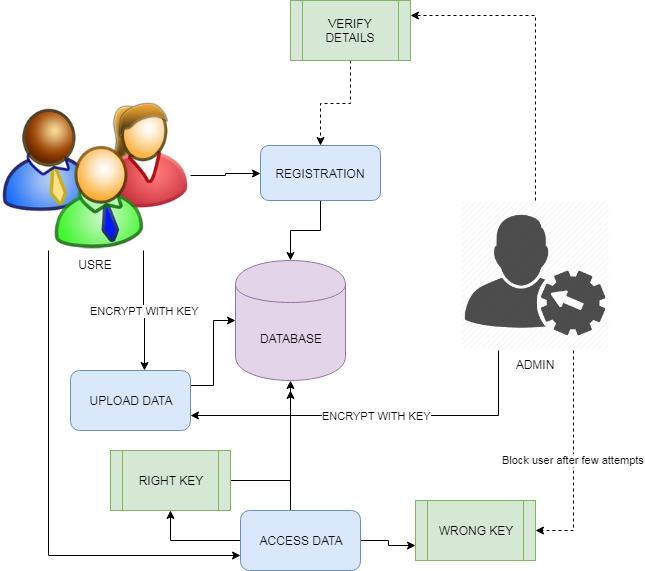 EXISTING SYSTEM:The present study is motivated by several questions that have not been investigated until now, such as: Are data breaches caused by cyber-attacks increasing, decreasing, or stabilizing? A principled answer to this question will give us a clear insight into the overall situation of cyber threats. This question was not answered by previous studies. Specifically, the dataset analyzed in [7] only covered the time span from 2000 to 2008 and does not necessarily contain the breach incidents that are caused by cyber-attacks; the dataset analyzed in [9] is more recent, but contains two kinds of incidents: negligent breaches (i.e., incidents caused by lost, discarded, stolen devices and other reasons) and malicious breaching. Since negligent breaches represent more human errors than cyber-attacks, we do not consider them in the present study. Because the malicious breaches studied in [9] contain four sub-categories: hacking (including malware), insider, payment card fraud, and unknown, this study will focus on the hacking sub-category (called hacking breach dataset thereafter), while noting that the other three sub-categories are interesting on their own and should be analyzed separately. Recently, researchers started modeling data breach incidents. Maillart and Sornette studied the statistical properties of the personal identity losses in the United States between year 2000 and 2008. They found that the number of breach incidents dramatically increases from 2000 to July 2006 but remains stable thereafter. Edwards et al. analyzed a dataset containing 2,253 breach incidents that span over a decade (2005 to 2015). They found that neither the size nor the frequency of data breaches has increased over the years. Wheatley et al.,  analyzed a dataset that is combined from corresponds to organizational breach incidents between year 2000 and 2015. They found that the frequency of large breach incidents (i.e., the ones that breach more than 50,000 records) occurring to US firms is independent of time, but the frequency of large breach incidents occurring to non-US firms exhibits an increasing trend.PROPOSED SYSTEM:In this paper, we make the following three contributions. First, we show that both the hacking breach incident interarrival times (reflecting incident frequency) and breach sizes should be modeled by stochastic processes, rather than by distributions. We find that a particular point process can adequately describe the evolution of the hacking breach incidents inter-arrival times and that a particular ARMA-GARCH model can adequately describe the evolution of the hacking breach sizes, where ARMA is acronym for “AutoRegressive and Moving Average” and GARCH is acronym for “Generalized AutoRegressive Conditional Heteroskedasticity.”We show that these stochastic process models can predict the inter-arrival times and the breach sizes. To the best of our knowledge, this is the first paper showing that stochastic processes, rather than distributions, should be used to model these cyber threat factors. Second, we discover a positive dependence between the incidents inter-arrival times and the breach sizes, and show that this dependence can be adequately described by a particular copula. We also show that when predicting inter-arrival times and breach sizes, it is necessary to consider the dependence; otherwise, the prediction results are not accurate. To the best of our knowledge, this is the first work showing the existence of this dependence and the consequence of ignoring it. Third, we conduct both qualitative and quantitative trend analyses of the cyber hacking breach incidents. We find that the situation is indeed getting worse in terms of the incidents inter-arrival time because hacking breach incidents become more and more frequent, but the situation is stabilizing in terms of the incident breach size, indicating that the damage of individual hacking breach incidents will not get much worse. We hope the present study will inspire more investigations, which can offer deep insights into alternate risk mitigation approaches. Such insights are useful to insurance companies, government agencies, and regulators because they need to deeply understand the nature of data breach risks.ALGORITHM:SUPPORT VECTOR MACHINE“Support Vector Machine” (SVM) is a supervised machine learning algorithm which can be used for both classification and regression challenges. However, it is mostly used in classification problems. In this algorithm, we plot each data item as a point in n-dimensional space (where n is number of features you have) with the value of each feature being the value of a particular coordinate. Then, we perform classification by finding the hyper-plane that differentiate the two classes very well (look at the below snapshot). Support Vectors are simply the co-ordinates of individual observation. Support Vector Machine is a frontier which best segregates the two classes (hyper-plane/ line). More formally, a support vector machine constructs a hyper plane or set of hyper planes in a high- or infinite-dimensional space, which can be used for classification, regression, or other tasks like outliers detection. Intuitively, a good separation is achieved by the hyper plane that has the largest distance to the nearest training-data point of any class (so-called functional margin), since in general the larger the margin the lower the generalization error of the classifier. Whereas the original problem may be stated in a finite dimensional space, it often happens that the sets to discriminate are not linearly separable in that space. For this reason, it was proposed that the original finite-dimensional space be mapped into a much higher-dimensional space, presumably making the separation easier in that space.MODULES:UPLOAD DATAThe data resource to database can be uploaded by both administrator and authorized user. The data can be uploaded with key in order to maintain the secrecy of the data that is not released without knowledge of user. The users are authorized based on their details that are shared to admin and admin can authorize each user. Only Authorized users are allowed to access the system and upload or request for files.ACCESS DETAILSThe access of data from the database can be given by administrators. Uploaded data are managed by admin and admin is the only person to provide the rights to process the accessing details and approve or unapproved users based on their details.USER PERMISSIONSThe data from any resources are allowed to access the data with only permission from administrator. Prior to access data, users are allowed by admin to share their data and verify the details which are provided by user. If user is access the data with wrong attempts then, users are blocked accordingly. If user is requested to unblock them, based on the requests and previous activities admin is unblock users.DATA ANALYSISData analyses are done with the help of graph. The collected data are applied to graph in order to get the best analysis and prediction of dataset and given data policies. The dataset can be analyzed through this pictorial representation in order to better understand of the data details.FUTUREWORK:There are many open problems that are left for future research. For example, it is both interesting and challenging to investigate how to predict the extremely large values and how to deal with missing data (i.e., breach incidents that are not reported). It is also worthwhile to estimate the exact occurring times of breach incidents. Finally, more research needs to be conducted towards understanding the predictability of breach incidents (i.e., the upper bound of prediction accuracy).REQUIREMENT ANALYSIS	The project involved analyzing the design of few applications so as to make the application more users friendly. To do so, it was really important to keep the navigations from one screen to the other well ordered and at the same time reducing the amount of typing the user needs to do. In order to make the application more accessible, the browser version had to be chosen so that it is compatible with most of the Browsers. REQUIREMENT SPECIFICATIONFunctional RequirementsGraphical User interface with the User.Software RequirementsFor developing the application the following are the Software Requirements:PythonDjangoMysqlWampserverOperating Systems supportedWindows 7Windows XPWindows 8Technologies and Languages used to DevelopPythonDebugger and EmulatorAny Browser (Particularly Chrome)Hardware RequirementsFor developing the application the following are the Hardware Requirements:Processor: Pentium IV or higherRAM: 256 MBSpace on Hard Disk: minimum 512MBCONCLUSION:We analyzed a hacking breach dataset from the points of view of the incidents inter-arrival time and the breach size, and showed that they both should be modeled by stochastic processes rather than distributions. The statistical models developed in this paper show satisfactory fitting and prediction accuracies. In particular, we propose using a copula-based approach to predict the joint probability that an incident with a certain magnitude of breach size will occur during a future period of time. Statistical tests show that the methodologies proposed in this paper are better than those which are presented in the literature, because the latter ignored both the temporal correlations and the dependence between the incidents inter-arrival times and the breach sizes. We conducted qualitative and quantitative analyses to draw further insights. We drew a set of cybersecurity insights, including that the threat of cyber hacking breach incidents is indeed getting worse in terms of their frequency, but not the magnitude of their damage. The methodology presented in this paper can be adopted or adapted to analyze datasets of a similar nature.